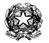 Istituto Comprensivo CorinaldoSCHEDA DI OSSERVAZIONE 5 ANNIAlunno/a ..................................................................................Nato/a a..................................................... il.............................Residente a................................................ via......................................................... tel.......................................Anni di frequenza......................................................................LEGENDA LIVELLI DI APPRENDIMENTO:A - Avanzato: ciò che sto imparando è così forte e sicuro in me da poterlo utilizzare in ciò che faccioB - Intermedio: ciò che sto imparando è per me chiaroC - Base: ciò che sto imparando inizia a consolidarsi, ma ha bisogno ancora di impegnoD - In via di prima acquisizione: quello che sto imparando ha bisogno ancora di tempo e un po’ di sforzo per consolidarsiNote:Insegnanti di Sezione:                                                                                                            Date di osservazione:COMPETENZA ALFABETICA FUNZIONALECampo d’esperienza: I discorsi e le paroleCOMPETENZA ALFABETICA FUNZIONALECampo d’esperienza: I discorsi e le paroleCOMPETENZA ALFABETICA FUNZIONALECampo d’esperienza: I discorsi e le paroleUtilizza un linguaggio ben articolatoPossiede un lessico adeguato all’etàEsprime verbalmente pensieri e sentimenti e riferisce esperienzeChiede e dà indicazioni durante il gioco o le attivitàRiferisce il contenuto di una storia rispettandone la sequenza logico-temporaleAscolta e comprende narrazioni, informazioni e descrizioni di difficoltà adeguata all’etàRielabora il contenuto di ciò che è stato proposto, ascolta il contributo dell’altroEsegue azioni su richiesta verbaleCOMPETENZA MATEMATICA E COMPETENZA IN SCIENZE, TECNOLOGIE E INGEGNERIACampo d’esperienza: La conoscenza del mondoCOMPETENZA MATEMATICA E COMPETENZA IN SCIENZE, TECNOLOGIE E INGEGNERIACampo d’esperienza: La conoscenza del mondoCOMPETENZA MATEMATICA E COMPETENZA IN SCIENZE, TECNOLOGIE E INGEGNERIACampo d’esperienza: La conoscenza del mondoSa ordinare e classificare oggettiCostruisce e riconosce insiemi, valuta quantità ed oggettiRegistra le quantità utilizzando simboliConta in senso progressivo fino a 10 e a ritroso Collega ogni numero al raggruppamento di elementi corrispondenteIndividua le relazioni topologiche e spaziali, ne comprende i termini rispetto a sé e agli oggettiConosce, discrimina e rappresenta le principali figure geometriche Esplora e conosce il suo corpo e l’ambiente naturaleIpotizza soluzioni ai problemiRiconosce cause ed effetti degli eventiRiferisce eventi rispetto ai concetti temporaliUtilizza in maniera consapevole semplici oggetti di uso quotidiano, spiegandone la funzioneCoglie il pericolo derivante dall’uso improprio di oggetti e materialiCOMPETENZA DIGITALECampo d’esperienza: TuttiCOMPETENZA DIGITALECampo d’esperienza: TuttiCOMPETENZA DIGITALECampo d’esperienza: TuttiRisolve problemi correlati al pensiero computazionaleSi approccia e sperimenta l’uso di strumenti digitali e tecnologici in dotazione per attività e giochiCOMPETENZA PERSONALE, SOCIALE E CAPACITA’ DI IMPARARE A IMPARARECampi d’esperienza: TuttiCOMPETENZA PERSONALE, SOCIALE E CAPACITA’ DI IMPARARE A IMPARARECampi d’esperienza: TuttiCOMPETENZA PERSONALE, SOCIALE E CAPACITA’ DI IMPARARE A IMPARARECampi d’esperienza: TuttiRicava informazioni da spiegazioni, schemi, tabelle e filmatiIndividua relazioni tra avvenimenti, oggetti e le spiegaUtilizza semplici strategie di memorizzazioneSi adopera per mettere in atto procedure/strategie per gestire i conflitti (“impara discutendo”)Partecipa attivamente portando il proprio contributo personale e dimostrando fiducia in se stessoCOMPETENZA IN MATERIA DI CITTADINANZACampi d’esperienza: Il sé e l’altro; tuttiCOMPETENZA IN MATERIA DI CITTADINANZACampi d’esperienza: Il sé e l’altro; tuttiCOMPETENZA IN MATERIA DI CITTADINANZACampi d’esperienza: Il sé e l’altro; tuttiAccoglie positivamente le nuove esperienzeÈ autonomo nelle routines e si muove con sicurezzaRispetta consapevolmente regole di vita quotidiana Riflette, si confronta e discute con gli adulti e gli altri bambiniEsprime verbalmente le proprie emozioniAscolta gli altri e rispetta il turno nella conversazioneConosce le tradizioni della famiglia e della comunitàCOMPETENZA MULTILINGUISTICA                                                        Campo d’esperienza: I discorsi e le paroleCOMPETENZA MULTILINGUISTICA                                                        Campo d’esperienza: I discorsi e le paroleCOMPETENZA MULTILINGUISTICA                                                        Campo d’esperienza: I discorsi e le paroleComprende correttamente parole e brevi istruzioni di uso quotidiano pronunciate chiaramente in lingua stranieraRiproduce filastrocche, semplici canzoni e parole legate a contesti quotidiani in lingua stranieraCOMPETENZA IMPRENDITORIALE                                                                        Campo d’esperienza: TuttiCOMPETENZA IMPRENDITORIALE                                                                        Campo d’esperienza: TuttiCOMPETENZA IMPRENDITORIALE                                                                        Campo d’esperienza: TuttiPrende decisioni relative a giochi o a compiti, in presenza di più possibilitàIpotizza semplici procedure per lo svolgimento di un compitoEsprime valutazioni sul proprio lavoro e sulle proprie azioniCOMPETENZA IN MATERIA DI CONSAPEVOLEZZA ED ESPRESSIONE CULTURALICampo d’esperienza: Il corpo e il movimento; COMPETENZA IN MATERIA DI CONSAPEVOLEZZA ED ESPRESSIONE CULTURALICampo d’esperienza: Il corpo e il movimento; COMPETENZA IN MATERIA DI CONSAPEVOLEZZA ED ESPRESSIONE CULTURALICampo d’esperienza: Il corpo e il movimento; Conosce e denomina le parti del corpo principali su di sé e sugli altriRappresenta graficamente lo schema corporeo in maniera particolareggiataAssume e descrive posizioniControlla l’equilibrio in situazioni statiche e dinamicheEsegue sequenze motorie su imitazione e su richiesta verbalePossiede un’adeguata coordinazione generalePossiede un’adeguata coordinazione oculo-manualeHa coscienza della propria dominanza corporea e della lateralitàCOMPETENZA IN MATERIA DI CONSAPEVOLEZZA ED ESPRESSIONE CULTURALECampo d’esperienza: Immagini, suoni e coloriCOMPETENZA IN MATERIA DI CONSAPEVOLEZZA ED ESPRESSIONE CULTURALECampo d’esperienza: Immagini, suoni e coloriCOMPETENZA IN MATERIA DI CONSAPEVOLEZZA ED ESPRESSIONE CULTURALECampo d’esperienza: Immagini, suoni e coloriUsa varie tecniche grafico pittoriche padroneggiando gli strumenti graficiSa esprimere il proprio vissuto con il disegnoRiproduce un’immagine seguendo un modelloLegge, riproduce e rappresenta sequenze ritmicheÈ capace di abbinare il ritmo sonoro al ritmo corporeo anche con l’utilizzo di attrezziDrammatizza esperienze e storie ascoltate